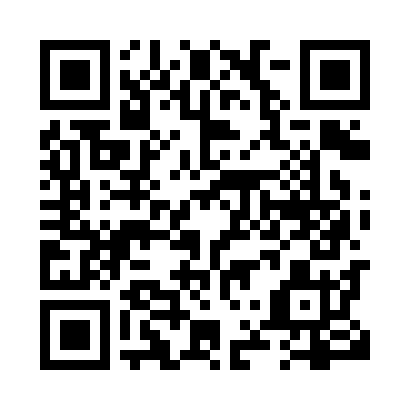 Prayer times for Dosquet, Quebec, CanadaMon 1 Jul 2024 - Wed 31 Jul 2024High Latitude Method: Angle Based RulePrayer Calculation Method: Islamic Society of North AmericaAsar Calculation Method: HanafiPrayer times provided by https://www.salahtimes.comDateDayFajrSunriseDhuhrAsrMaghribIsha1Mon2:544:5812:506:158:4210:452Tue2:554:5812:506:158:4210:453Wed2:574:5912:516:158:4210:444Thu2:585:0012:516:158:4110:435Fri2:595:0012:516:158:4110:426Sat3:005:0112:516:158:4110:417Sun3:015:0212:516:158:4010:408Mon3:035:0312:516:148:4010:399Tue3:045:0412:526:148:3910:3810Wed3:065:0412:526:148:3910:3711Thu3:075:0512:526:148:3810:3612Fri3:095:0612:526:138:3710:3413Sat3:105:0712:526:138:3710:3314Sun3:125:0812:526:138:3610:3215Mon3:135:0912:526:128:3510:3016Tue3:155:1012:526:128:3410:2917Wed3:175:1112:526:118:3310:2718Thu3:185:1212:526:118:3210:2619Fri3:205:1312:536:108:3110:2420Sat3:225:1412:536:108:3110:2221Sun3:245:1512:536:098:2910:2122Mon3:255:1612:536:098:2810:1923Tue3:275:1712:536:088:2710:1724Wed3:295:1912:536:088:2610:1525Thu3:315:2012:536:078:2510:1426Fri3:335:2112:536:068:2410:1227Sat3:345:2212:536:068:2310:1028Sun3:365:2312:536:058:2210:0829Mon3:385:2412:536:048:2010:0630Tue3:405:2612:536:038:1910:0431Wed3:425:2712:536:028:1810:02